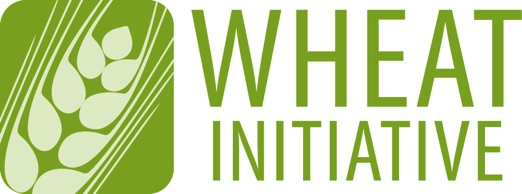 Coordinating global research for wheatANNEX 2EXPERT WORKING GROUP MEMBERSHIP APPLICATION FORM   Please return your completed form to wheat.initiative@julius-kuehn.de (maximum 4 pages)NAME OF EXPERT WORKING GROUP Wheat Agronomy – A cross-disciplinary systems approach to identify and remove factors responsible for regional yield gapsEXPECTATIONS FOR EWG MEMBERS Participate in EWG meetings and ongoing discussionsContribute to the activities of the EWGRepresentation from wheat stakeholder groups is also criticalExpertise in the following topicsAgronomyCropping systems & integrated crop management systems research, including digital agricultureWheat Cross-disciplinary approaches to wheat systems research, which may include interfaces with livestock production systems.While crop and soil agronomists may lead the EWG, membership from cross-disciplines is critical ie. physiologists, crop modellers/remote sensing/digital agriculture (big data) scientists, entomologists, soil microbiologists, wheat breeders, weed ecologists, plant pathologists, economists, policy analysts, and social scientists.1 - CANDIDATE  DETAILS1 - CANDIDATE  DETAILSFirst Name Last Name PositionCountryInstitution/CompanyEmployment sectorPublic    Private    Self Employed AreaGovernment     Industry     Non-Profit     Research Center     University Email2 - PROFESSIONAL ACTIVITIES  2 - PROFESSIONAL ACTIVITIES  Research ActivitiesOther Activities3 - PUBLICATIONS RELEVANT TO THE EWG TOPIC  4 - OTHER TYPES OF PRODUCTIONS  5 - ADDITIONAL INFORMATION  (in particular, reasons why you would like to be a member of the EWG and what specific expertise or relevant experience you could contribute to its development)6 - ADDITIONAL INFORMATION  (in particular, reasons why you would like to be a member of the EWG and what specific expertise or relevant experience you could contribute to its development)We would like to inform you that your data will been included in our address database for the purpose of association communication in accordance with Art. 6 para. 1 General Data Protection Regulation (German law).The following will have access to this address database: The Wheat Initiative Secretariat for the purpose of building and continuing the network of the Wheat Initiative. This will include distribution lists of Expert Working groups, forwarding of information of single members to each other, inform and connect.For further information please look on our website: https://www.wheatinitiative.org/data-protection or contact the Wheat Initiative Secretariat under wheat.initiative(a)julius-kuehn.de